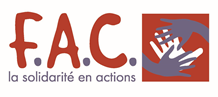 POUVOIR ASSEMBLÉE GÉNÉRALE 2020Je soussigné(e), [Nom Prénom] ___________________________________________________ donne pouvoir à [Nom Prénom] ___________________________________________________ pour me représenter et voter à ma place lors de l’Assemblée Générale de l’association Foyer d’Accueil Chartrain, qui aura lieu le 06 juin 2019, au 12 rue Hubert Latham, à Chartres. L’ordre du jour de cette Assemblée m’a bien été communiqué et je suis à jour de ma cotisation. Fait à Le ___ / ___ / ______ Pour servir et valoir ce que de droit.